Република Србија 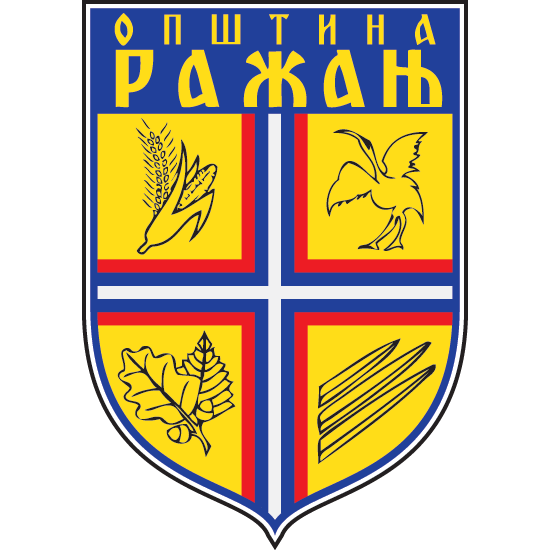 Oпштина РажањОПШТИНСКА УПРАВА ОПШТИНЕ РАЖАЊОдељење за друштвене делатности, општууправу, правне и заједничке пословеОдсек за инспекцијске пословеБрој: 501-47/18-08Датум: 20.11.2018. годинеГОДИШЊИ ПЛАН РАДА ИНСПЕКЦИЈЕ ЗА ЗАШТИТУ ЖИВОТНЕ СРЕДИНЕ ЗА 2019.ГОДИНУ План је одобрен дана:______________ОДОБРИО:______________________________Ражањ, новембар 2018.године1. УВОДПлан рада  представља акт који има за циљ унапређење рада инспектора за заштиту животне средине у спровођењу инспекцијских надзора на територији општине Ражањ за период јануар-децембар 2019. год., донет је по основу чл.10. Закона о инспекцијском надзору (''Службени галсник РС'', бр.36/15, 44/18 и др.закон) и чл.109. Закона о заштити животне средине  (Сл. гласник РС бр:135/04;36/09;72/09 и др закон, 43/11 одлука УС, 14/2016 и 76/18).   Годишњи план инспекцијског надзора садржи општи приказ задатака и послова инспекције за заштиту животне средине за инспекцијске послове у 2019. години, као и табеларни приказ планираних надзора ради праћење стања заштите животне средине на територији општине Ражањ.Предности израде Годишег плана, огледају се у: праћењу квалитета животне средине и утицаја загађујућих материја и енергије на животну средину; квалитетнијег прикупљања података за вођење и ажурирање локалног регистра извора загађивања; превенцију и заштиту од удеса; квалитетнију израду извештаја и пружања информација становништву о спроведеним активностима и стању животне средине; подизање свести о значају заштите животне средине; успостављање, одржавање и унапређење информационог система животне средине и сл.2. ЦИЉЕВИЦиљеви Годишњег плана инспекцијског надзора је непосредна примена закона и других прописа тј., планираних мера и активности превентивног деловања инспекције и планираних мера и активности за спречавање обављања делатности и вршења активности нерегистрованих субјеката, очекивани обим ванредних инспекцијских надзора у периоду у коме ће се вршити редовни инспекцијски надзор, као и друге елементе од значаја за планирање и вршење инспекцијског надзора.Општи циљ овог Плана је заштита животне средине и  то:- заштита права грађана на здраво окружење и животну средину и- заштита права надзираних субјеката на законит и безбедан рад.Овај циљ се постиже остваривањем добре организације и спровођења инспекцијског надзора у подручју надлежности за објекте-постројења која нису наведена у чл.133., Закон о планирању и изградњи ("Сл. гласник РС", бр. 72/2009, 81/2009 - испр., 64/2010 – одлука УС, 24/2011, 121/2012, 42/2013 - одлука УС, 50/2013 - одлука УС, 98/2013 - одлука УС, 132/2014 и 145/2014) и за које дозволу за градњу издаје локална самоуправа општине Ражањ и надлежностима прописаним чл. 20., ,Закона о локалној самоуправи (''Сл. гласник РС ''бр 129/07 и 83/2014 -др.закон, 101/16 и др. закон и 47/18).Ефикасна организација инспекцијског надзора у области заштите животне средине остварује се унапређењем самог надзора, координацијом активности, континуалним праћењем нових технологија у овој области, квалитетном проценом ризика, континуалном едукацијом субјеката животне средине у виду писаних процедура, упутстава, водича, тренинг едукација, и сл.; праћењем база података специјализованих овлашћених субјеката(Агенција за заштиту животне средине;Завода за заштиту природе, и др.,).Посебан циљ делотворног спровођења инспекцијског надзора у области заштите животне средине, постиже се стављањем приоритета на превентивне мере, надзирање и контролу њиховог спровођења у сврху потпуног елиминисања штетних утицаја или свођења,истих, на најмању могућу меру .3. ОСНОВ ЗА СПРОВОЂЕЊЕ ИНСПЕКЦИЈСКИХ НАДЗОРАТемељ за инспекцијске надзоре и службене контроле су: 		3.1. ОСНОВНИ ЗАКОНИ:- Закон о општем управном поступку (Закон о инспекцијском надзору ( ''Сл. гласник РС'' бр.18/16);- Закон о инспекцијском надзору ( ''Сл. гласник РС'' бр.36/15, 44/18 и др. закон) ;и- Закона о локалној самоуправи (''Сл. гласник РС ''бр 129/07 и 83/2014 -др.закон, 101/16 и др. закон и 47/18).3.2. ПОСЕБНИ ЗАКОНИ:- Закона о заштити животне средине (Сл. гласник РС бр:135/04;36/09;72/09 и др закони и 43/2011одлука УС, 14/2016 и 76/18);-Закон о процени утицаја на животну средину ("Службеном гласнику РС", бр. 135/2004 и 36/2009);- Закон о интегрисаном спречавању и контроли загађивања животне средине („Сл. гласник РС“, бр. 36/2009 и 25/2015), - Закона о заштити од буке у животној средини (Сл. гласник РС бр. 36/2009 и 88/2010 );- Закон о управљању отпадом (Сл. гласник РС бр: 36/09;88/10 и 14/2016 );- Закона о заштити ваздуха ("Службеном гласнику РС", бр.  36/2009 и 10/2013);- Закон о хемикалијама („Службени гласник РС“, бр. 36/09, 88/10, 92/11, 93/12 и 25/15),- Закон о заштити од нејонизујућих зрачења („Сл. гласник РС“, бр. 36/2009),  	- Закон о заштити природе ("Сл. гласник РС", бр. 36/2009, 88/2010, 91/2010 - испр. и 14/2016); као и,3.4. ПОДЗАКОНСКИ АКТИ ДОНЕТИ ПО ОСНОВУ ОВИХ ЗАКОНА:-Уредбе и Правилници донети по основу посебних закона од стране ресорног Министарства ;-Одлука о проглашењу заштите споменика природе“Стабло храста у атару села Шетке („Службени лист општине Ражањ”, бр. 8/11).3.5. ОДЛУКЕ ИЗ ОБЛАСТИ КОМУНАЛНИХ ДЕЛАТНОСТИ КОЈЕ ОБАВЉА  ЕКОЛОШКИ ИНСПЕКТОР1.Одлука о комуналној инспекцији (“Сл. лист општине Ражањ”, бр. 6/2014 и 2/2017) 2.Одлука о заштити комуналних објеката (“Сл. лист општине Ражањ”, бр. 2/2017)3.Одлука о водоснабдевању на територији општине Ражањ за насељена места Ражањ, Шетка, Варош и Чубуру (“Сл. лист општине Ражањ”, бр. 7/2016 и 2/2017)4.Одлука о одржавању чистоће, јавних и зелених површина и комуналних објеката (“Сл. лист општине Ражањ”, бр. 6/2013, 1/2014 и 2/2017)5.Одлука о јавној канализацији одвођењу и пречишћавању отпадних вода у насељима општине Ражањ (“Сл. лист општине Ражањ”, бр. 11/2012 и 2/2017)6.Одлука о пијацама (“Сл. лист општине Ражањ”, бр. 6/2013 и 1/2014 и 2/2017)7.Одлука о држању домаћих животиња на територији општине Ражањ (“Сл. лист општине Ражањ”, бр. 2/2017)8.Одлука о локалним комуналним таксама (“Сл. лист општине Ражањ”, бр. 2/2017)9.Одлука о сахрањивању и гробљима (“Сл. лист општине Ражањ”, бр. 2/2010 и 2/2017)10.Одлука о утврђивању и означавању назива насељених места, улица и тргова и начину утвврђивања кућних бројева и означавању зграда бројевима на територији општине Ражањ (“Сл. лист општине Ражањ”, бр. 2/2011)11.Одлука о сеоским водоводима (“Сл. лист општине Ражањ”, бр. 2/2011)12.Одлука о постављању и уклањању монтажних објеката привременог карактера на јавним и другим површинам на територији општине Ражањ (“Сл. лист општине Ражањ”, бр. 2/2017 и 3/2107)13.Одлука о заштити усева и засада на пољопривредном земљишту од пољске штете (“Сл. лист општине Ражањ”, бр. 11/2008, 8/2012 и 2/2017)14.Одлука о радном времену угоститељских, трговинских и заназских објеката на територији оштине Ражањ (“Сл. лист општине Ражањ”, бр. 2/2017)15.Одлука о јавној расети (“Сл. лист општине Ражањ”, бр. 2/2017)16.Одлука о категоризацији, управљању и одржавању општинских и некатегирисаних путева и улица на територији општине Ражањ (“Сл. лист општине Ражањ”, бр. 12/18)17.Одлука о техничком регулисању саобраћаја на територији општине Ражањ (“Сл. лист општине Ражањ”, бр. 4/2018)18.Одлука о ауто такси превозу на територији општине Ражањ („Сл. лист општине Ражањ“, бр.2/2017)19.Одлука о општем кућном реду у стамбеним и стамбено пословним зградама на територији оштине Ражањ („Сл. лист општине Ражањ“, бр.2/2017)4. УЧЕСТАЛОСТ  ОБУХВАТ ВРШЕЊА ИНСПЕКЦИЈСКОГ НАДЗОРА ПО ОБЛАСТИМА И СВАКОМ ОД СТЕПЕНА РИЗИКАГодишњи план инспекцијског надзора Инспекције за заштиту животне средине спровешће се на основу процене ризика, уз коришћење алата за процену ризика и одређивање приоритета контроле вршења редовног инспекцијског надзора у одређеним областима животне средине инспекцијског надзора урађене за сваку област животне средине одвојено, који се односе на:- емисију буке у животној средини према Закону о заштити од буке у животној средини (Сл. гласник РС бр. 36/2009 и 88/2010 );-услове и мере од штетног дејства нејонизујућих зрачења у животној средини при коришћењу извора нејонизујућег зрачења према Закону о заштити од нејонизујућих зрачења („Сл. гласник РС“, бр. 36/2009) ;-промет и коришћење хемикалија и утицај на животну средину према Закону о хемикалијама („Службени гласник РС“, бр. 36/09, 88/10, 92/11, 93/12 и 25/15);-контролу мера утврђених у поступку процене утицаја пројеката на животну средину Закону о процени утицаја на животну средину ("Службеном гласнику РС", бр. 135/2004 и 36/2009) ;- контролу услова и мера утврђених у интегрисаним дозволама за рад постројења и обављање активности према Закону о интегрисаном спречавању и контроли загађивања животне средине („Сл. гласник РС“, бр. 36/2009 и 25/2015);-услова и мера утврђених у дозволама за управљање неопасним и инертним отпадима издатим од овог органа Закон о управљању отпадом (Сл. гласник РС бр. 36/09; 88/10 и 14/2016 );-услова и мера утврђених у дозволама за рад у складу са чл. 56., Закона о заштити ваздуха ("Службеном гласнику РС", бр.  36/2009 и 10/2013);-услова  и мера утврђених актима донетих у складу са Законом о заштити природе ("Сл. гласник РС", бр. 36/2009, 88/2010, 91/2010 - испр. и 14/2016);-оцену мера и поступака за смањења утицаја на животну средину и израду предлога за измену услова утврђених у дозволи као и њену ревизију, одузимање или обнављање;-  контролу и праћење мониторинга оператера;- контрола употребе и коришћења одговарајућих технологија и ефикасног коришћења сировина и енергије за постројења из надлежности општине, примене прописаних стандарда квалитета и утицаја на животну средину;- контрола примене прописаних (актима овог органа) мера у случају удеса;- контролу рада извора загађивања и контрола квалификованог лица одговорног за стручан рад постројења у складу са законским прописима из области заштите животне средине;- квантификацију утицаја активности надзираног субјекта  на животну средину;- контролу вођења прописасних евиденција и доставе прописаних извештаја надлежним органима;- сарадњу са правосудним органима, органима државне управе, организационим јединицама и службама општинске управе, стручним институцијама, предузећима и другим субјектима заштите животне средине.5. Преглед надзираних субјеката код којих ће се вршити инспекцијски надзорЗа инспекцијски надзор у свакој области животне средине, у Табели 1., дат је табеларан приказ Плана инспекцијског надзора и активности инспекције за заштиту животне средине у 2019.години.Према потреби и по захтеву странке инспектор за заштиту животне средине ће давати стручну и саветодавну подршку привредним субјектима у складу са Законом о инспекцијском надзору.Ванредни инспекцијски надзори код оператера вршиће се када је неопходно да се, предузму хитне мере ради спречавања или отклањања непосредне опасности по живот или здравље људи, имовину, права и интересе запослених и радно ангажованих лица, привреду, животну средину, биљни или животињски свет, јавне приходе, несметан рад органа и организација, комунални ред или безбедност; када се после доношења годишњег плана инспекцијског надзора процени да је ризик висок или критичан или промене околности; када такав надзор захтева надзирани субјекат; када се поступа по представци правног или физичког лица.6.Територијално подручје на коме ће се вршити инспекцијски надзорИнспекција за заштиту животне средине надлежна је за вршење инспекцијског надзора над спровођењем мера заштите животне средине на територији општине Ражањ, који обухвата 23 насеља на површини од 289 km².7. Процењени ризик за надзиране субјекте, односно делатности или активности које ће се надзиратиПроцена ризика у току припреме Плана инспекцијског надзора вршена је тако што је вршено праћење и анализа стања у области инспекцијског надзора, идентификовани су ризици по законом и другим прописом заштићена добра, права и интересе, који могу настати из пословања или поступања надзираног субјекта, на основу чега је вршена процена тежине штетних последица и вероватноћа њиховог настанка, тако да се добије процењени степен ризика.Тежина штетних последица процењује се полазећи од:1) природе штетних последица, и2) обима штетних последица.У постуку одређивања процене ризика наведених постројења користе се одговарајуће Контролне листе за процену ризика које су доступне на интернет страници: www.ekologija.gov.rs.На основу извршене процене ризика у свакој области животне средине, сачињен је План инспекцијског надзора нспекције за заштиту животне средине за 2019. годину, који ће се спроводити кроз оперативне планове који су урађени за сваку област појединачно. Листа приоритетних активности инспекције за заштиту животне средине у 2019.години приказана је у Табели 1. овог Плана.Све Контролне листе које инспектори користе у редовним инспекцијским надзорима, доступне су надзираним субјектима на интернет страници:www.ekologija.gov.rs.8. Период у коме ће се вршити инспекцијски надзорИнспекција за заштиту животне средине вршиће инспекцијске надзоре током целе календарске 2019. године.Инспекцијски надзори вршиће се радним данима у радно време надзираних субјекта, осим у хитним случајевима када се отклања непосредна опасност по живот и здравље људи, имовину веће вредности, животну средину или биљни или животињски свет.9. облицима инспекцијског надзора који ће се вршитиРедован инспекцијски надзор врши се према плану инспекцијског надзора. Ванредан инспекцијски надзор врши се: када је неопходно да се, сагласно делокругу инспекције, предузму хитне мере ради спречавања или отклањања непосредне опасности по живот или здравље људи, имовину, права и интересе запослених и радно ангажованих лица, привреду, животну средину, биљни или животињски свет, јавне приходе, несметан рад органа и организација, комунални ред или безбедност; када се после доношења годишњег плана инспекцијског надзора процени да је ризик висок или критичан или промене околности; када такав надзор захтева надзирани субјекат; када се поступа по представци правног или физичког лица. Ванредан инспекцијски надзор по захтеву надзираног субјекта може бити утврђујући, који се врши када је потребно утврдити испуњеност прописаних услова након чијег испуњења надзирани субјекат стиче право за почетак рада или обављања делатности, вршења активности или остваривање одређеног права, у складу са посебним законом, или потврђујући, који се врши када надзирани субјекат поднесе захтев да се потврди законитост и безбедност поступања у вршењу одређеног права или извршењу одређене обавезе, односно у његовом пословању. Контролни инспекцијски надзор врши се ради утврђивања извршења мера које су предложене или наложене надзираном субјекту у оквиру редовног или ванредног инспекцијског надзора. Допунски инспекцијски надзор врши се по службеној дужности или поводом захтева надзираног субјекта, ради утврђивања чињеница које су од значаја за инспекцијски надзор, а које нису утврђене у редовном, ванредном или контролном инспекцијском надзору, с тим да се може извршити само један допунски инспекцијски надзор, у року који не може бити дужи од 30 дана од окончања редовног, ванредног или контролног инспекцијског надзора.10. ОРГАНИЗАЦИОНА СТРУКТУРАБрој извршилаца: један са пола радног времена- инсpектор за заштиту животне средине Аница Мојашевић- бр. легитимације: 501-01;11.  РАСПОДЕЛА РЕСУРСА11.1. Расподела расположивих дана за спровођење инспекцијских надзора и службених контрола у 2019. години Расподела расположивих дана 11.2. Расподела надзора/контрола и других активности по извршиоцу/годиниИнспекцијских надзора по плану, укупно:   26Ванредних надзора:                                             4Саветодавне служ. контр. укупно:                   612. ПЛАНИРАЊЕ ИНСПЕКЦИЈСКИХ НАДЗОРА И СЛУЖБЕНИХ КОНТРОЛАЗа израду Плана коришћени су расположиви подаци у овом Органу, о бројном стању пројеката,  за које су издате сагласности на Студије о процени утицаја на животну средину и решења да није потребна процена утицаја на животну средну у складу са Законом о процени утицаја на животну средину ("Службеном гласнику РС", бр. 135/2004 и 36/2009); издатих дозвола за управљање неопасним и инертним отпадима у складу са Законом о управљању отпадом (Сл. гласник РС бр:36/09;88/10и 14/2016 ); издатих дозвола за рад по основу чл.56., Закона о  заштити ваздуха( '' Сл. гласник РС'', бр.36/09 и 10/13) и издатих дозвола у складу са Законом о хемикалијама („Службени гласник РС“, бр. 36/09, 88/10, 92/11, 93/12 и 25/15); издатих дозвола у складу са Закон о интегрисаном спречавању и контроли загађивања животне средине („Сл. гласник РС“, бр. 36/2009 и 25/2015),  као и подаци Агенције за заштиту животне средине, Завода за заштиту природе Србије и др.13. ОЧЕКИВАНИ ОБИМ ВАНРЕДНИХ  АКТИВНОСТИ ИНСПЕКТОРА ЗА ЗАШТИТЕ ЖИВОТНЕ СРЕДИНЕ И МЕРЕ И АКТИВНОСТИ ЗА СПРЕЧАВАЊЕ РАДА НЕРЕГИСТРОВАНИХ СУБЈЕКАТАОчекивани обим ванредних инспекцијских надзора у периоду у коме ћесе вршити редован инспекцијски надзор, са одговарајућим образложењимаИнспектори заштите животне средине ће у 2019.години, поред редовних инспекцијскихнадзора, обављати и ванредне инспекцијске надзоре. На основу искуства из предходнихгодина, обим ванредних инспекцијских надзора ја различит у различитим областимаконтроле животне средине.Анализом расположивих података о извршеним инспекцијским надзорима упредходним годинама (броју извршених надзора по представкама грађана и правнихлица, захтевима надзираних субјаката за утврђујући или потврђујући инспекцијскинадзор и сл) изведен је очекивани обим ванредних инспекцијских надзора у 2019.години у појединим областима и то у области:- Поступање произвођача неопасног и инертног отпада - око 40.% од укупног броја извршених инспекцијских надзора. - Заштита од буке у животној средини – 20% од укупног броја надзора;- Заштита ваздуха код стационарних извора загађивања без континуалног мерења- 30%- Остало-10 %.13.1. Очекивани обимочекиваних представки грађана:            1 кварталнозахтева надзираних субјеката:                1 шестомесечносазнања о нерегистрованом субјекту:    1 шестомесечно14. САВЕТОДАВНЕ ПОСЕТЕИнспектор предузима или изриче превентивне мере ако је то потребно да би сеискључила вероватноћа настанка незаконитости и штетних последица.Кроз саветодавне посете вршиће се: упозоравање надзираног субјекта о његовим обавезама из закона и других прописа, као и о прописаним радњама и мерама управљеним према надзираном субјекту и санкцијама за поступања супротна тим обавезама;пружање стручне и саветодавне подршке (давањем мишљења, објашњења, одговора на питања, издавањем аката о примени прописа и сл.);указивање надзираном субјекту на могућност наступања забрањених или штетних последица његовог пословања или поступања;предлагање предузимања радњи ради отклањања узрока таквих последица;друге мере којима се постиже превентивна улога инспекцијског надзора.Планиран број службених саветодавних посета је једна у два месеца.Укупно 6 за 2019. годину. 15. МЕРЕ И АКТИВНОСТИ ЗА СПРЕЧАВАЊЕ РАДА НЕРЕГИСТРОВАНИХ СУБЈЕКАТАЈедан од главних приоритета Инспекције за заштиту животне средине кроз свеинспекцијске надзоре током 2019. године и даље јесте смањење броја нерегистрованихпривредних субјеката. Ови инспекцијски надзори вршиће се у складу са чланом 33.Закона о инспекцијском надзору, према субјектима који нису уписани у одговарајући посебни регистар или евиденцију коју води надлежни орган или организација или то чини без сагласности надлежног органа или организације (дозвола), или без пријаве надлежном органу или организацији, када је наведени упис, сагласност или пријава прописана као услов за обављање те делатности или вршење те активности.Инспекција за заштиту животне средине ће сваког радног дана  пружати информације у електронској форми заинтересованим лицима о законским обавезама надзираних субјеката по питањима везаних за прибављање сагласности, дозвола,   извештаја и др., аката из области заштите животне средине;- обављаће надзор над нерегистрованим субјектима према:- Плану инспекцијског надзора и када није предвиђен планом;- без обавештења о предстојећем инспекцијском надзору;- без издавања налога за инспекцијски надзор, у границама предмета које инспектор утврђује током трајања инспекцијског надзора и предузимати мере забране и казнене мере у складу са посебним законским одредбама.Табела 1.16. СПИСАК ПРИВРЕДНИХ СУБЈЕКАТА КОЈИ СУ ПРЕДМЕТ ИНСПЕКЦИЈСКОГ   НАДЗОРА У 2019. ГОДИНИ16.  ИЗВЕШТАВАЊЕИнспекција за заштиту животне средине најкасније до 31.01.2019. год., сачиниће и објавити Извештај о раду у 2018. години.17. ПРЕДЛОЗИ ЗА УНАПРЕЂЕЊЕ КВАЛИТЕТА РАДАУнапређење квалитета рада инспектора за заштиту животне средине може се остварити:-побољшање квалитета искоришћености капацитета и опреме-обезбеђењем услова за извршење решења (средстава за ангажовање  трећих лица, простора за одузете предмете и сл);- дизајнирањем делокруга рада;- прецизним дефинисањем радних задатака и њиховом интегрцијом у послове и организациону структуру;- планирањем процеса обуке и изградња персоналних вредности које ће омогућити ефикасније извшавање садашњих и будућих послова;- идентификацијом и проценом нивоа стручне оспособљености кадрова;-  решавањем  организационих проблема на радном месту;- формирањем јединствене базе података;- обезбеђењем здраве социјалне климе у организацији како би се олакшало пословање и увођење новина у пословању.Мисија сталног унапређења квалитета рада инспектора за заштиту животне средине је да промовише значај очувања животне средине и омогући стварање услова за додатну едукацију  инспектора, као и информисање јавности о значају и резултатима сталног унапређења квалитета рада у циљу очувања и унапређења квалитета животне средине у циљу очувања здравља и бољег квалитета живота грађана.Визија сталног унапређења квалитета рада инспектора за заштиту животне средине  је достизање безбедне и здраве животне средине у интересу корисника.18. ЗАВРШНА НАПОМЕНАОдељење за друштвене делатности , Одсек за инспекцијске послове задржава право измене и допуне Годишњег плана инспекцијског надзора за 2019. годину. Годишњи план инспекцијског надзора за 2019. годину ће се редовно ажурирати и контролисати у складу са потребамa.             Инспектор                                                                            Начелник заштите животне средине                                                         општинске управе         Аница Мојашевић                                                                 Иван ИвановићУкупан број дана у години365Викенди104Годишњи одмори30Празници9УКУПНО РАДНИХ ДАНА222GERBER-EKSPORT PROIZVODNO TRGOVINSKO DOO,VITOŠEVAC OPŠTINA RAŽANJЛивење осталих обојених металаПоступање произвођача неопасног и инертног отпада____________________Заштита од буке у животној срединиРизик: средњиххPREDUZEĆE ZA TELEKOMUNIKACIJE TELEKOM SRBIJA AKCIONARSKO DRUŠTVO, BEOGRADКабловске телекомуникацијеНејонизујуће зрачење___________________Ризик: средњихVIP MOBILE DOO BEOGRAD (NOVI BEOGRADКабловске телекомуникацијеНејонизујуће зрачење___________________Ризик: средњихTELENOR DOO BEOGRADБежичне телекомуникацијеНејонизујуће зрачење___________________Ризик: сердњихPROIZVODNO TRGOVINSKO I USLUŽNO PREDUZEĆE EKSPRES SERVIS OD RAŽANJОдржавање и поправка моторних воилаПоступање произвођача неопасног и инертног отпадаРизик: низакхLJILJANA ĐURIĆ PREDUZETNIK RADWA ZA IZRADU POGREBNE OPREME USLUGA RAŽANJПроизводња амбалаже од дрветаПоступање произвођача неопасног и инертног отпадаРизик: низакхSNEŽANA RAJIĆ  PR UZGOJ ŽIVINE FARMA NOSILJA RAJIĆ SMILOVACУзгој живинеПоступање произвођача неопасног и инертног отпада____________________Ризик: средњихPROIZVODNO USLUŽNO DOO FARMA –PRODUKT CO, RAŽANJУзгој живинеПоступање произвођача неопасног и инертног отпада____________________Ризик: низакхDOO ZA UGOSTITELJSKE USLUGE UGROP PROLEĆE RAŽANJДелатности ресторана и покретних угоститељских објекатОтпад јестива уља____________________Ризик: средњихS.P.C. MILIĆ MILIĆ SAŠA PREDUZETNIK RAŽANJОдржавање и поправка моторних воилаПоступање произвођача неопасног и инертног отпадаРизик: низакхSTR MIS-MARKET JOVIĆ RADIŠA PREDUZETNIK, RAŽANJДелатности ресторана и покретних угоститељских објекатОтпад јестива уља____________________Ризик: средњиxPREDUZEĆE ZA TRGOVINU I USLUGE COLOSEUM AUTO CENTAR DOO, RAŽANJОдржавање и поправка моторних воилаПоступање произвођача неопасног и инертног отпадаРизик: низакхPRIVREDNO DRUŠTVO ZA TRGOVINU I USLUGE  OMV SRBIJA DOO BEOGRAD (NOVI BEOGRAD9Трговина на велико чврстим, течним и гасовитим горивима и сличним производима Поступање произвођача неопасног и инертног отпадаЗаштита ваздуха код бензинских станицаРизик: низакxхDRUŠTVO ZA ISTRAŽIVANJE, PROIZVODNJU , PRERADU, DISTRIBUCIJU I PROMET NAFTE I NAFTNIH DERIVATA I ISTRAŽIVANJE I PROIZVODNJU PRIRODNOG GASA NAFTNA INSUDTRIJA SRBIJE A.D. NOVI SADЕксплоатација сирове нафтеПоступање произвођача неопасног и инертног отпадаЗаштита ваздуха код бензинских станицаРизик: низакxхSTANA MIHAJLOVIĆ PREDUZETNIK, STR MIHAJLOVIĆ, DONA MUTNICAТрговина на мало моторним горивимаПоступање произвођача неопасног и инертног отпадаЗаштита ваздуха код бензинских станицаРизик: низакxХMARKO ARANĐELOVIĆ PREDUZETNIK, SAMOSTALNA STOLARSKA RADNJA HRAST, VITOŠEVACПроизводња дрвне амбалажеПоступање произвођача неопасног и инертног отпада___________________Заштита ваздуха код стационарних извора загађивања без континуалног мерењанеРизик: средњиxхSUR DZIPSI JUGOSLAV PAVLOVIĆ PREDUZETNIK RAŽANJУслуге припремања и послуживања пићаЗаштита од букеРизик: низакхMETALURGIJA DOO ZA PROIZVODNJU, UNUTRAŠNJU I SPOLJNU TRGOVINU I INŽENJERING, RAŽANJПроизводња остале електричне опремеПоступање произвођача неопасног и инертног отпада___________________Ризик: низакхJELENA GOLUBOVIĆ PR ZANATSKA RADNJA ZA PROIZVODNJU AMBALAŽE OD DRVETA JASENA I JELE RAŽANJ-POSLONПроизводнја дрвне амбалажеПоступање произвођача неопасног и инертног отпада___________________Ризик: низакхRADNJA ZA IZRADU POGREBNE OPREME  TOPOLA NEŠIĆ NOVICA PREDUZETNIK  LIPOVACОстала трговина на мало у специјализованим продавницамаПоступање произвођача неопасног и инертног отпада___________________Ризик: низакхIVAN  MILOSAVLJEVIĆ PREDUZETNIK,  SZR SUŠARA-MILOSAVLJEVIĆ RAŽANJОстала прерада и конзервирање  воћа поврћа Заштита ваздуха код стационарних извора загађивања без континуалног мерењаРизик: средњихDRAGAN CELIĆ PREDUZETNIK SAMOSTALNA ZANATSKA RADNJA LUKAL-PLAST RAŽANJОстали завршни радови Поступање произвођача неопасног и инертног отпада____________________Ризик: низакХSRĐAN PAVLOVIĆ PR SAMOSTALNA UGOSTITELJSKA RADNJA SERBONIJA RAŽANJДелатности ресторана и покретних угостителјских објекатаЗаштита од букеРизик: низакхZAŠTIĆENA POVRŠINA SPOMENIKA PRIRODE  „STABLO HRASTA U ATARU SELA ŠETKE“Заштита природе, заштићена подручја од локалног значајаЗаштита природних добара____________________Ризик : средњихDRUŠTVO SA OGRANIČENOM ODGOVORNOŠĆU METALOPRERADA INŽENJERING RPC RAŽANJПроизводња машина за пољопривреду и шумарствоПоступање произвођача неопасног и инертног отпада____________________Ризик: низакх